                                                                                              Затверджую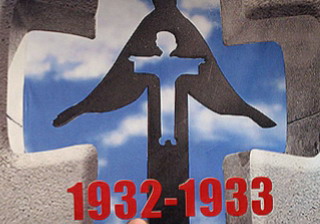 Директор  школи____________________В.А.ДраганПлан проведення заходів в  школі,присвячених  пам’яті жертв Голодомору 1932-1933 рр. в Україні17-22 листопада 2014 року Вічний монолог                      Я ще не вмер…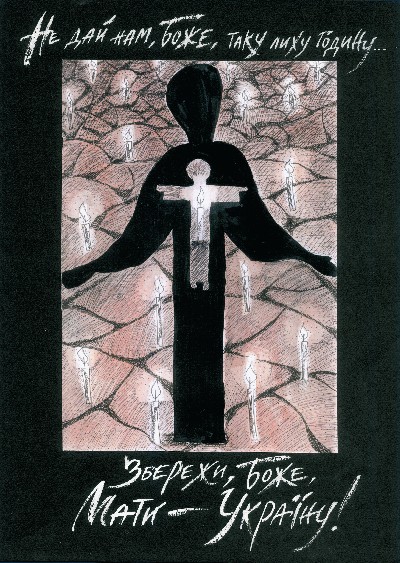 Ще промінь в оці грає.В четвер мені пішов десятий рік.Хіба в такому віці помирають?!Ви тільки поверніть мене на бік.До вишеньки.В колиску ясночолу…Я чую запах квітів. Я не вмер…А небо стрімко падає додолуТримайте хтось.Хоча б за коси верб.Куди ж ви, люди, людоньки, куди?Окраєць ласки.Чи хоч з печі диму?В клітинці кожній – озеро води.Я ще не вмер.…Усі проходять мимо.…А житечко моє таке густе.…А мамина рука іще гаряча.Вам стане соромно колись за те,Та я вже цього не побачу.№Зміст заходівТермін проведенняВідповідальні1Єдині уроки пам’яті з оголошенням хвилин мовчання20-21 листопада 2014 р.Класні керівники2Виховні та класні години, інформаційні хвилини(  усні журнали «Минуле стукає в наші серця», «Наш вічний біль», «Голодомор в Україні – злочин проти нації», «У пам’яті про скорботний тридцять третій» перегляд відеофільму "Голодомор: очевидці свідчать",  круглі столи «Вічна пам'ять змореним голодом», «І пливуть білі тіні…».- урок-реквієм.17-21 листопада 2014 р.Класні керівники3Загальношкільні лінійки пам’яті, присвячені ушануванню  пам’яті жертв голодоморів в Україні21 листопада 2014 р.ЗДВР, педагог-організатор4Приспущення Державного Прапору  України з чорною стрічкою на будівлі школи 22 листопада 2014 р.Адміністрації школи4Мітинг біля Меморіалу пам’яті жертв Голодомору 1932-1933 років  (згідно листа Підгородненської міськради)22 листопада 2014 р.Адміністрація школи5Виставка тематичної літератури та фотовиставка , випуски тематичних стіннівок «Допоки пам'ять в серці не згасає».17-21 листопада 2014 р.Бібліотекар, класні керівники6Тематичні уроки, курси лекцій, історичні читання: «Геноцид українського народу»17-21 листопада 2014 р.Вчитель історії7Акція «Засвіти свічку!»22 листопада 2014 р.Адміністрації школи